Compléte les phrases suivantes: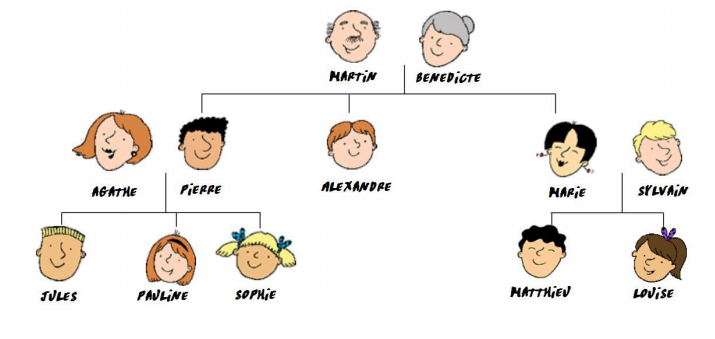 Martin est le ………………………………..de Matthieu.Matthieu est le ……………………….. de Louise.Alexandre est l’ ………………………. de Jules.Marie est la …………………….. de Sophie.Pierre est le ………………. de Marie.Louise est la ……………….. de Jules.Le ……………………… de Sophie s’appelle Pierre et sa …………………… s’appelle Pauline.https://flenantes.files.wordpress.com/2015/06/famille.pdf